Publicado en Madrid el 08/11/2019 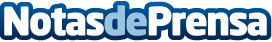 Los españoles gastan una media 816 € al mes para mantener su vivienda en propiedadDe todos los costes de un inmueble, la hipoteca es el desembolso más elevado, por eso, Casaktua.com ha puesto en marcha una campaña con viviendas a una media de 250€ al mes, la mitad de lo que actualmente pagan los españoles por su hipoteca actual (505€ de media)Datos de contacto:Redacción91 411 58 68Nota de prensa publicada en: https://www.notasdeprensa.es/los-espanoles-gastan-una-media-816-al-mes-para Categorias: Nacional Inmobiliaria Finanzas Sociedad Construcción y Materiales http://www.notasdeprensa.es